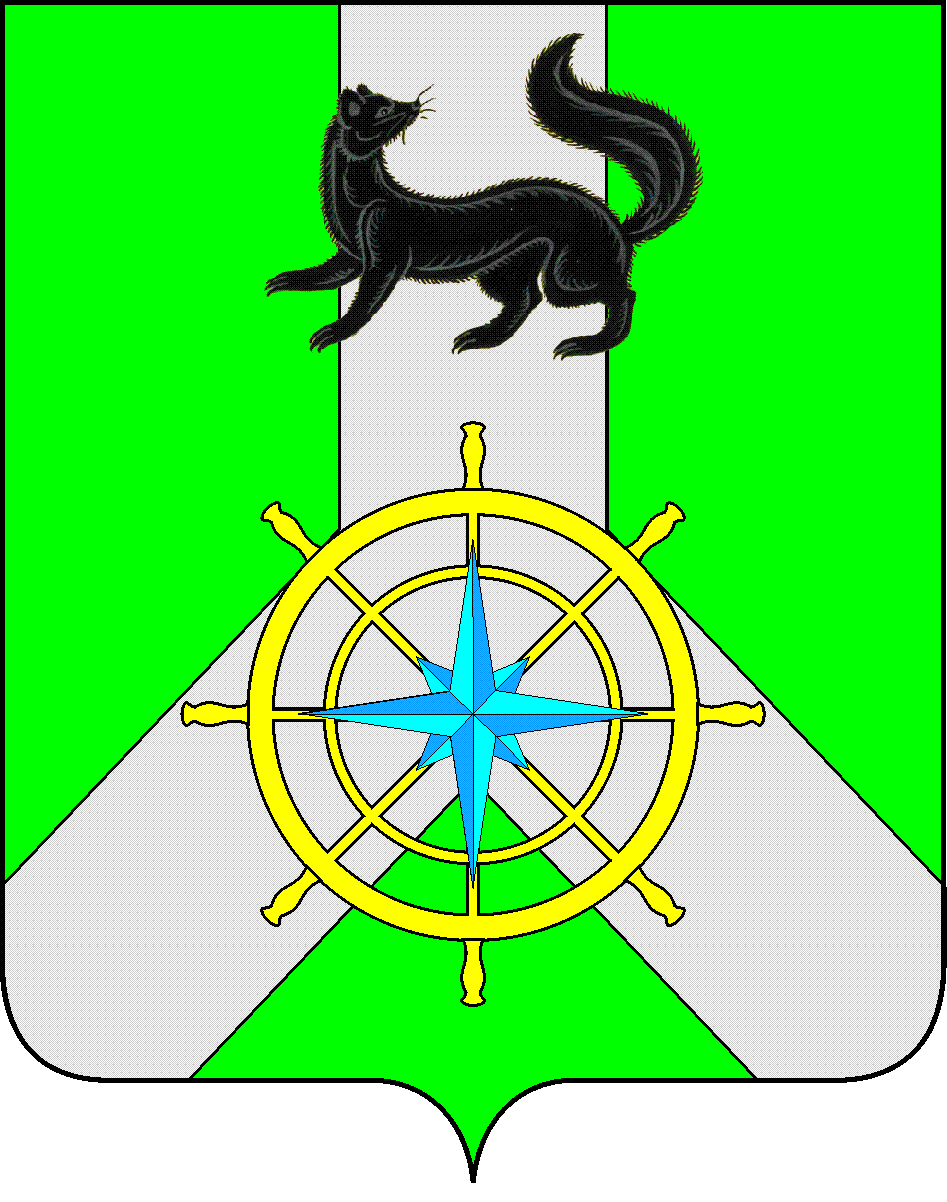 Р О С С И Й С К А Я  Ф Е Д Е Р А Ц И ЯИ Р К У Т С К А Я  О Б Л А С Т ЬК И Р Е Н С К И Й   М У Н И Ц И П А Л Ь Н Ы Й   Р А Й О НД У М А РЕШЕНИЕ №120/724 февраля 2021 г.									 г. КиренскВ целях обеспечения эффективного использования муниципального имущества муниципального образования  Киренский район, пополнения доходной части бюджета района, в соответствии с Федеральным законом от 06.10.2003г. № 131-ФЗ «Об общих принципах организации местного самоуправления в Российской Федерации», Федеральным законом от 21.12.2001г. N 178-ФЗ "О приватизации государственного и муниципального имущества" (с дополнениями и изменениями), Положением «О порядке управления и распоряжения имуществом, находящимся в муниципальной собственности муниципального образования Киренский район», утвержденным решением Думы Киренского муниципального района 28.12.2015 г. № 135/6, Положением «О приватизации муниципального имущества муниципального образования Киренский район», утвержденным Решением Думы Киренского муниципального района от 26.08.2015 г. № 91/6, в соответствии со ст.25,45,54,60 Устава муниципального образования Киренский район,ДУМА РЕШИЛА:Внести изменения в Прогнозный план приватизации муниципального имущества муниципального образования Киренский район на 2021 год: 1.1. раздел I «Приватизация муниципального имущества в 2021 году» дополнить пунктами 4 - 10 по порядку в соответствии с приложением к решению;1.2. пункт 1 раздела II «Прогноз поступления средств от приватизации муниципального имущества в бюджет МО Киренский район в 2021 году» изложить в новой редакции: «Сумма поступления средств от приватизации муниципального имущества в 2021 году предполагается в размере 1 785 485 (один миллион семьсот восемьдесят пять тысяч четыреста восемьдесят пять) рублей 40 копеек, в том числе НДС 282 105,17 рублей (из которых 92 854 рублей 40 копеек - доходы от приватизации земельного участка, на котором расположено приватизируемое имущество муниципального образования Киренский район).Решение подлежит официальному опубликованию в газете «Ленские зори» и размещению на официальном сайте администрации Киренского муниципального района www.kirenskrn.irkobl.ru в разделе «Дума Киренского района».Решение вступает в силу после официального опубликования (обнародования).Председатель ДумыКиренского муниципального района					О.Н.АксаментоваМэрКиренского муниципального района					К.В. СвистелинПриложениек решению ДумыКиренского муниципального районаот 24.02.2021г. №120/7И З М Е Н Е Н И Я     В    П Р О Г Н О З Н Ы Й     П Л А Н(программу) приватизации   муниципального  имуществаМуниципального образования  Киренский район на  2021 годРаздел  I. ПРИВАТИЗАЦИЯ  МУНИЦИПАЛЬНОГО ИМУЩЕСТВА В 2021 ГОДУО внесении изменений в решение Думы Киренского муниципального района от 25 ноября 2020г. № 98/7 «Об утверждении прогнозного плана (программы) приватизации муниципального имущества муниципального образования Киренский район на 2021 год»№ п/пНаименование объекта приватизации, его характеристикиПредполагаемые сроки приватизацииСведения об  использовании  в настоящее времяПродажная стоимость (руб. с учетом с НДС)Способ приватизации4. Емкость 180 куб.м.До 31.12.2021гНе используется83 251 руб. (по отчету об оценке)Электронный аукцион5.Емкость 180 куб.м.До 31.12.2021гНе используется83 251 руб. (по отчету об оценке)Электронный аукцион6.Емкость 180 куб.м.До 31.12.2021гНе используется83 251 руб. (по отчету об оценке)Электронный аукцион7.Емкость 180 куб.м.До 31.12.2021гНе используется83 251 руб. (по отчету об оценке)Электронный аукцион8.Емкость 450 куб.м.До 31.12.2021гНе используется175 115 руб. (по отчету об оценке)Электронный аукцион9.Емкость 450 куб.м.До 31.12.2021гНе используется175 115 руб. (по отчету об оценке)Электронный аукцион10.Транспортное средство марка, модель  ТС ПАЗ 3206-110,  идентификационный номер (VIN) Х1М3206ВОЕ0000741, наименование (тип ТС) автобус, год изготовления  ТС 2014, модель, № двигателя  523420 Е1000758, шасси (рама) № отсутствует, кузов (кабина, прицеп) № Х1М3206ВОЕ0000741, цвет кузова (кабины, прицепа) белый, мощность двигателя,  л.с. (кВт) 122,4 (90), тип двигателя бензиновый.До 31.12.2021гНе используется115 717 руб. (по отчету об оценке)Электронный аукционИтого:Итого:Итого:Итого:798 951,00